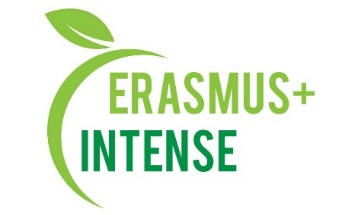 Plan for the activities of the UA National INTENSE schoolfor2021 - 2022 academic year№ п/пActivityImplementation period1.Enrollment of graduate studentsSeptember2. As part of educational activities, teaching disciplines for graduate studentsDuring the year3.Researches by graduate students on the topics of PhD thesesSeptember 20214.Preparation of reviews, response to the PhD thesesDuring the year5.Defense of PhD theses for the degree of Doctor of SciencesSpring semester6.Work on open massive online coursesFall semester7.Drawing up, coordinating of the curriculum for graduate students for the 2021-2022 academic year in specialty 103 "Earth Sciences"Spring semester8.Accession of new members to the Regulations of the Doctoral ProgramFall semester9.Lectures and scientific seminars of associate members of the INTENSE project (specialists and graduate students)During the year10.Preparation of publications (abstracts of reports and articles) by participants of the Doctoral SchoolDuring the year11.Conducting a summer school for graduate studentsFall semester12.Conducting scientific seminars for BSc, MSc and PhD students and staffDuring the year13.Conducting a series of international thematic online webinarsFall semester14.Presentation of works on the project of International and All-Ukrainian  conferencesDuring the year